The Development of Democracy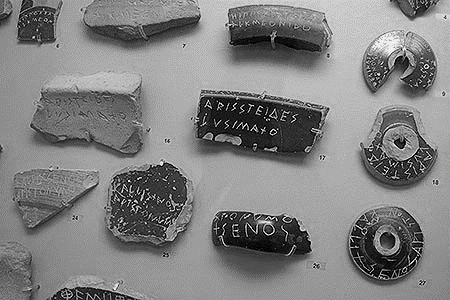 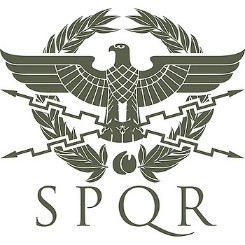 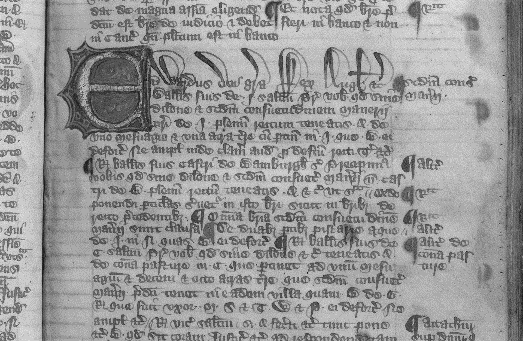 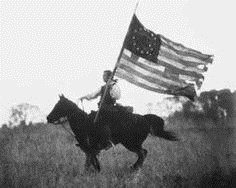 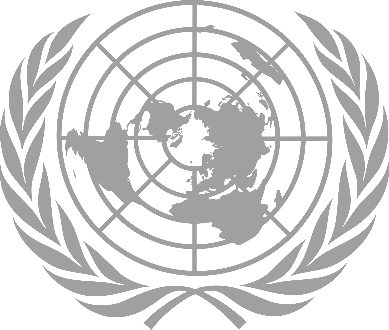 